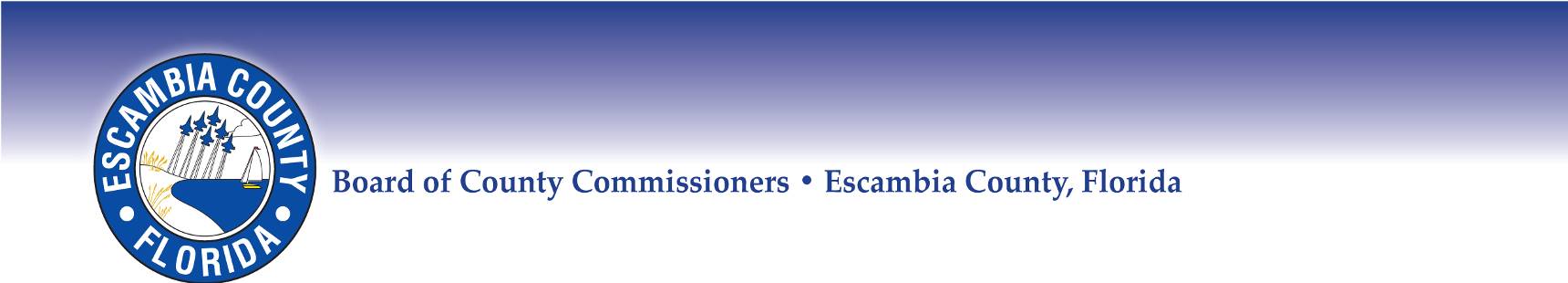 2021Escambia County Hurricane SheltersGlobal Learning Academy100 North P StreetPensacola, Florida 32505Jim Bailey Middle School4110 Bauer RoadPensacola, Florida 32506Molino Park Elementary School-Pet Shelter899 Highway 97Molino, Florida 32577Northview High School4100 West Highway 4Century, Florida 32535Pensacola Bay Center201 East Gregory StreetPensacola, Florida 32502Beulah Middle School6001 West Nine Mile RoadPensacola, Florida 32526Special Needs Shelter:Success Academy(old West Florida High)Buildings 9, 25 & 267045 Wymart RoadPensacola, Florida 32526